FORM PENDAFTARAN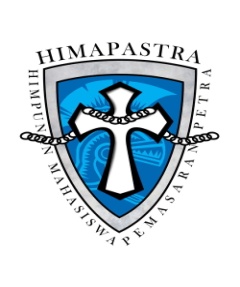 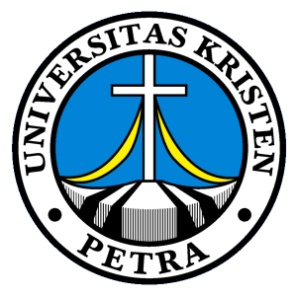 SEMINAR NASIONAL 2015“ ATTRACTIVE “NAMA PESERTA		:NRP				:NO.HANDPHONE		:ASAL UNIVERSITAS		:ASAL KOTA UNIV		:TRANSPORTASI & KODE	:JAM KEBERANGKATAN	:JAM KEDATANGAN		:ALERGI/VEGE			:EMAIL				:Untuk informasi lebih lanjut dapat menghubungi : MELISA  (087816265963)				DEBBY (08179318848)